КЛАСС: 1АУчитель: Людмила Павловна Яшковаe-mail: mila.30.10@yandex.ruПРЕДМЕТ:  Физическая культураКЛАСС: 1АУчитель: Загерс Антон Валдисовичe-mail: Zagers1990@gmail.comПериодТемыФормат обученияФормат обученияМатериал для самостоятельной работыВремя сдачиВремя сдачиСредства коммуникацииТекущий контроль:Окружающий мирОкружающий мирОкружающий мирОкружающий мирОкружающий мирОкружающий мирОкружающий мирОкружающий мирОкружающий мирОкружающий мир127.04.2020Зачем нужны автомобили?Зачем нужны поезда?СмешанныйСамостоятельно;СмешанныйСамостоятельно;Uchi.ruУчебник стр 60-61,Рт стр 41№ 2 по желаниюУчебник стр 62-63,Рт стр 42 № 1 30.04.2020с 15.0030.04.2020с 15.00e-mail: mila.30.10@yandex.ruгруппа в ВК 1Акласс 541 школаРт стр 41№ 2 фотоИзобразительное искусствоИзобразительное искусствоИзобразительное искусствоИзобразительное искусствоИзобразительное искусствоИзобразительное искусствоИзобразительное искусствоИзобразительное искусствоИзобразительное искусствоИзобразительное искусство127.04.2020-30.04.2020Разноцветные жукиСамостоятельноФото на почтуСамостоятельноФото на почтуУчебник стр 96 читатьстр 97 изделие30.04.2020с 15.0030.04.2020с 15.00e-mail: mila.30.10@yandex.ruгруппа в ВК 1Акласс 541 школаПроверкаизделий по фотона почтуТехнологияТехнологияТехнологияТехнологияТехнологияТехнологияТехнологияТехнологияТехнологияТехнология128.04.2020 Полеты птиц. Изделие "Попугай"СамостоятельноФото на почтуСамостоятельноФото на почтуУчебник стр 107-109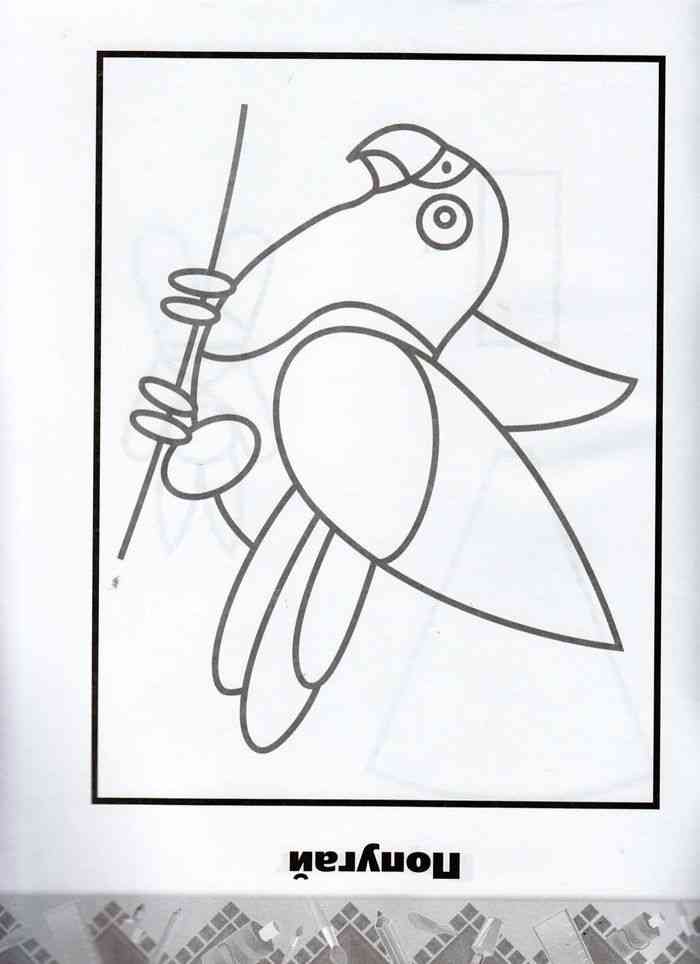 30.04.2020с 15.0030.04.2020с 15.00e-mail: mila.30.10@yandex.ruгруппа в ВК 1Акласс 541 школаПроверкаизделий по фотона почтуМузыкаМузыкаМузыкаМузыкаМузыкаМузыкаМузыкаМузыкаМузыкаМузыка123.04.2020-30.04.2020Музыка в цирке.Дом, который звучитСамостоятельноСамостоятельноУчебник стр 68-69 и стр 70-71Слушаем и смотрим"Цирковой марш -парад-алле"Детская опера "Муха-цокотуха"--------e-mail: mila.30.10@yandex.ruгруппа в ВК 1Акласс 541 школа---МатематикаМатематикаМатематикаМатематикаМатематикаМатематикаМатематикаМатематикаМатематикаМатематика128.04.2020Прием вычитания с переходом через десятокСмешанныйСамостоятельноСмешанныйСамостоятельноhttps://cifra.school/Uchi.ruУчебник стр 80 объяснение, стр 81 устноРт стр 4130.04.2020с 15.0030.04.2020с 15.00e-mail: mila.30.10@yandex.ruгруппа в ВК 1Акласс 541 школаРт стр 41на почту229.04.2020Вычитание вида 11-СмешанныйСамостоятельноСмешанныйСамостоятельноhttps://cifra.school/Uchi.ruУчебник стр 82 объяснениеСостав числа 11 знаем, запоминаем тройки примеров11=2+911-2=9          11-9=2 и т.д.Стр 82 № 3,4,530.04.2020с 15.0030.04.2020с 15.00e-mail: mila.30.10@yandex.ruгруппа в ВК 1Акласс 541 школаВ тетради стр 82 № 3, 4, 5330.04.2020Вычитание вида 12-СмешанныйСамостоятельноСмешанныйСамостоятельноhttps://cifra.school/Uchi.ruУчебник стр 83 объяснениеСостав числа 12 знаем, запоминаем тройки примеров12=3+912-3=9          12-9=3 и т.д.Рт стр 4230.04.2020с 15.0030.04.2020с 15.00e-mail: mila.30.10@yandex.ruгруппа в ВК 1Акласс 541 школаРт стр 42на почтуЛитературное чтениеЛитературное чтениеЛитературное чтениеЛитературное чтениеЛитературное чтениеЛитературное чтениеЛитературное чтениеЛитературное чтениеЛитературное чтениеЛитературное чтение127.04.2020О. Григорьев,И. Токмакова,И Пивоварова.Веселые стихиК. Чуковский«Телефон»О. Григорьев,И. Токмакова,И Пивоварова.Веселые стихиК. Чуковский«Телефон»СамостоятельноУчебник стр 14-21читать вслух, отвечать на вопросыУчебник стр 14-21читать вслух, отвечать на вопросы30.04.2020с 15.00e-mail: mila.30.10@yandex.ruгруппа в ВК 1Акласс 541 школаСтр 14-16, по выбору одно наизусть228.04.2020М. Пляцковский«Помощник»М. Пляцковский«Помощник»СамостоятельноУчебник стр 22-23читать вслух, отвечать на вопросыУчебник стр 22-23читать вслух, отвечать на вопросы30.04.2020с 15.00e-mail: mila.30.10@yandex.ruгруппа в ВК 1Акласс 541 школаТехника чтения: количество слов за 1 минуту без подготовки (слоги и союзы считаем)329.04.2020Из старинных книг. Разноцветные страницыПроверим себяИз старинных книг. Разноцветные страницыПроверим себяСамостоятельноУчебник стр 24-28читать вслух, отвечать на вопросыУчебник стр 24-28читать вслух, отвечать на вопросы30.04.2020с 15.00e-mail: mila.30.10@yandex.ruгруппа в ВК 1Акласс 541 школаСтр 28 задание 3 по желаниюна видео430.04.2020Ю. Ермолаев«Лучший друг»Ю. Ермолаев«Лучший друг»СамостоятельноУчебник стр 29-32читать вслух, отвечать на вопросыУчебник стр 29-32читать вслух, отвечать на вопросы30.04.2020с 15.00e-mail: mila.30.10@yandex.ruгруппа в ВК 1Акласс 541 школаСтр 14-16, по выбору одно наизустьРусский языкРусский языкРусский языкРусский языкРусский языкРусский языкРусский языкРусский языкРусский языкРусский язык127.04.2020Согласные звуки парные и непарные. Буквы для обозначения твердых и мягких согласных звуковСмешанныйСамостоятельноСмешанныйСамостоятельноУчебник стр 83упр 5 устноРт стр 42 и 43Учебник стр 83упр 5 устноРт стр 42 и 4330. 04 2020с 15.00e-mail: mila.30.10@yandex.ruгруппа в ВК 1Акласс 541 школаРт стр 42- 43на почту228.04.2020Обозначение мягкости согласных звуков на письме буквами И Е Ё Ю ЬСмешанныйСамостоятельноСмешанныйСамостоятельноУчебникстр 82 правилоРт стр 44Учебникстр 82 правилоРт стр 4430. 04 2020с 15.00e-mail: mila.30.10@yandex.ruгруппа в ВК 1Акласс 541 школаРт стр 44на почту329.04.2020Мягкий знак как показатель мягкости согласного звука. Обозначение мягкости согласных звуков буквой ЬСмешанныйСамостоятельноСмешанныйСамостоятельноУчебник стр 88 правилоРт стр 45 - 47выборочноУчебник стр 88 правилоРт стр 45 - 47выборочно30. 04 2020с 15.00e-mail: mila.30.10@yandex.ruгруппа в ВК 1Акласс 541 школаРт стр 45- 47выборочнона почту430.04.2020Восстановление деформированного текстаСмешанныйСамостоятельноСмешанныйСамостоятельноУчебник стр 91упр 10Озаглавить текст, цифры не писать, от начала строки и до конца - НЕ в столбикУчебник стр 91упр 10Озаглавить текст, цифры не писать, от начала строки и до конца - НЕ в столбик30. 04 2020с 15.00e-mail: mila.30.10@yandex.ruгруппа в ВК 1Акласс 541 школаУчебник стр 91упр 10на почтуСРОКИ освоения материала:ТЕМЫ:ФОРМАТ ОБУЧЕНИЯ:Материал для самостоятельной работыВремя сдачи:Средства коммуникации:Текущий контроль:127.04.2020-01.05.202027.04.20  ОРУ в движении. Ходьба и бег. Прыжки через скакалку 29.04.20 Различные виды ходьбы. Бег с изменением направления 01.05.20 ОРУ .Прыжки в длину с места.ЭстафетыСамостоятельноВыполнение заданий:27.04.20  - Просмотр первой части видео ролика 29.04.20  -Просмотр второй части видео ролика01.05.20 – Рисунок на тему «Олимпийские игры в Москве» Выполнение комплекса общеразвивающих упражнений Электронный журнал / дневникинтернет ресурсы, https://www.youtube.com/watch?v=H8IguPqg7Iwкомплекс ОРУhttps://www.youtube.com/watch?v=RfcYle7sg2c01.05.2020до: 15:00e-mail:Zagers1990@gmail.comПроверка выполненных заданий